COALITION MEETING AGENDA1:00 pm – 4:00 pm, February 3, 2022Virtual Meeting Link Call in number: 1-701-328-0950; passcode: 149 490 243#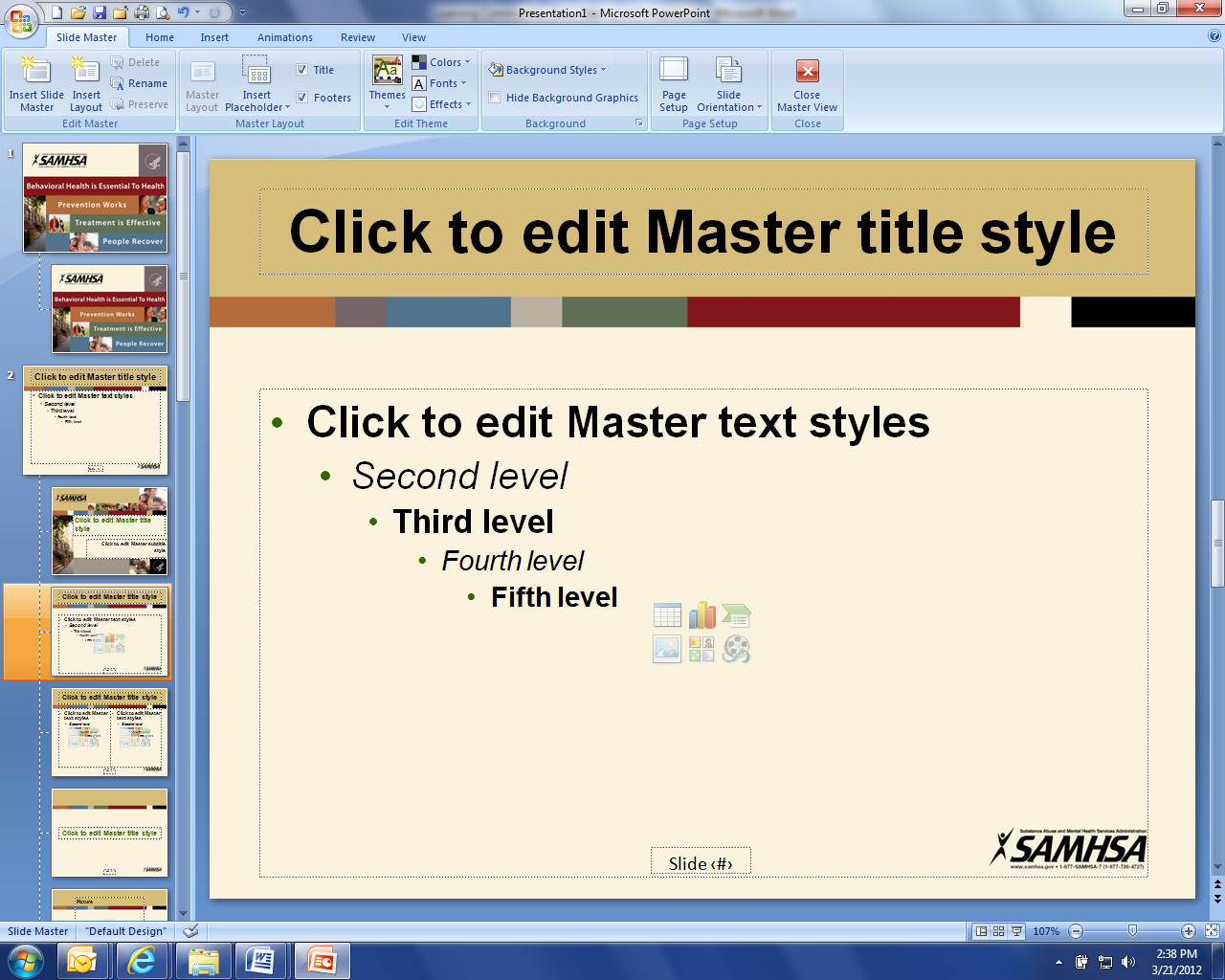 1:00 pm	Welcome and Introductions (Connie/Shelly)1:10 pm	Presentation: Sen. Richard Marcellais – The State of the Tribal Veteran1:30 pm	Presentation: Shelly Sizer, Civilian Aide to the Secretary of the Army – SECARM’s Priorities Overview1:45 pm	Presentation: Blake Sykes, Dept. of Labor: Homeless Program Grant Review
			2:00 pm	Coalition member updates (All)3:15 pm	Administrative Updates: (Michelle)Community Program/Business InitiativeJamestownBudget/DonationsStrategic Plan UpdateTRICARE3:45 pm	Upcoming events: (All)2022 Addiction Conference Online “Diversity & Addiction”: Feb. 7-11, SD State University Minot Military Affairs Committee: Feb. 3, Sleep Inn, MinotFargo/Moorhead Military Affairs Committee: Feb 17Suicide Prevention Coalition Conference: Feb.16, Career Academy, BismarckACOVA (Administrative Committee on Veterans Affairs): Feb 17-18, 2022, Vets Club, SteeleTAPS Peer Mentor Online: February 28, 2022League of Cities Spring Workshop: March 29-30, Baymont Inn, MandanBehavioral Health Summit: April 26-27, Rough Rider Center, Watford CityBismarck Stand Down: Aug. 25, AMVETS Club, Bismarck3:55 pm	Closing (Connie/Shelly)Next Executive Committee Meeting: Mar 9 or 10, 2022, 10:30 - 12:00Next Coalition Meeting: May 3, 2022, 1:00 - 4:00 